UNIVERSITA’ DEGLI STUDI DI PERUGIA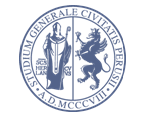 Corso di Laurea Magistrale inSCIENZE DELL’ALIMENTAZIONE E DELLA NUTRIZIONE UMANAAl Presidente del Corso di Laurea magistrale inScienze dell’Alimentazione e della Nutrizione UmanaDa consegnare alla Segreteria didattica del Dipartimento, Via A. Fabretti n.48Dott. Roberta Bianchi Tel. 075 585 2238e-mail: roberta.bianchi1@unipg.it; segr-didattica.dsf@unipg.itPerugia, (data) ………….                            RICHIESTA SVOLGIMENTO ATTIVITÀ DI TIROCINIO PRESSO DIPARTIMENTO O CENTRO DELL’ATENEOIl/la sottoscritto/a…………………………………………………..….,matricola …………………, e-mail ……………………………………...………………., iscritto/a al Corso di Laurea magistrale in Scienze dell’Alimentazione e della Nutrizione Umana nell’ A.A. ………………… CHIEDEdi poter svolgere l’attività di tirocinio pratico applicativo, n. …… CFU, presso …………….…………………………………………………...……a decorrere  dal …………… sotto la guida del Prof.……………………………………….….(Docente tutor)Firma dello studente……………………………………Firma del Docente tutor.……………………………………………….